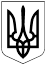 БЕРЕЗАНСЬКА МІСЬКА РАДАБРОВАРСЬКОГО РАЙОНУ КИЇВСЬКОЇ ОБЛАСТІВИКОНАВЧИЙ КОМІТЕТ РІШЕННЯВідповідно до статті 34 Закону України „Про місцеве самоврядування в Україні“, статті 145 Сімейного кодексу України, пункту 71 Порядку провадження органами опіки та піклування діяльності, пов`язаної із захистом прав дитини, затвердженого постановою Кабінету Міністрів України від 24.09.2008 № 866 „Питання діяльності органів опіки та піклування, пов`язаної із захистом прав дитини“, пункту 21 глави 1 розділу ІІІ наказу Міністерства юстиції України від 18.10.2000 № 52/5 „Про затвердження Правил державної реєстрації актів цивільного стану України“, на підставі протоколу засідання комісії з питань захисту прав дитини від 22.12.2021 № 26 та поданих документів, виконавчий комітет міської радиВИРІШИВ:визначити прізвище дитини чоловічої статі, яка народилася 05.10.2021 року у громадянки ХХХ, за прізвищем матері – ХХХ.Міський голова                               (підпис)                                 Володимир ТИМЧЕНКО24 грудня 2021 рокум. Березань№ 230Про визначення прізвища дитини